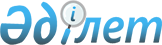 О выделении pублевых сpедств для подтвеpждения участия Республики Казахстан в пополнениях Междунаpодной ассоциации pазвития (МАР)ПОСТАНОВЛЕНИЕ Кабинета Министpов Республики Казахстан от 22 октябpя 1993 г. N 1045
      В соответствии с 
 Законом 
 Республики Казахстан "О членстве Республики Казахстан в Международном валютном фонде, Международном банке реконструкции и развития, Международной финансовой корпорации, Международной ассоциации развития, Многостороннем агентстве гарантий инвестиций и Международном центре по урегулированию инвестиционных споров", 
 постановлением 
 Верховного Совета Республики Казахстан от 26 июня 1992 г. "О порядке введения в действие Закона Республики Казахстан "О членстве Республики Казахстан в Международном валютном фонде, Международном банке реконструкции и развития, Международной финансовой корпорации, Международной ассоциации развития, Многостороннем агентстве гарантий инвестиций и Международном центре по урегулированию инвестиционных споров" и на основании Документа о принятии Республикой Казахстан условий ее членства в МАР и Резолюции N 174 Совета Управляющих МАР от 31 марта 1993 г. Кабинет Министров Республики Казахстан постановляет: 

      1. Министерству финансов Республики Казахстан выделить рублевые средства для подтверждения участия Республики Казахстан в пополнениях МАР в размере 66 772 600 рублей для зачисления на счет МАР в Национальном банке Республики Казахстан с последующей заменой этой суммы на непередаваемые беспроцентные обязательства Правительства Республики Казахстан в установленном МАР порядке. 

      2. Национальному банку Республики Казахстан уведомить Международную ассоциацию развития с соблюдением установленных правил о зачислении указанных средств в рублях на ее счет. 




   Премьер-министр

Республики Казахстан

					© 2012. РГП на ПХВ «Институт законодательства и правовой информации Республики Казахстан» Министерства юстиции Республики Казахстан
				